Cpem 46 PROPUESTA DE TRABAJO PARA ESTUDIANTES EN PROCESO 2020Cívica1 año A,B,C,D Omayra Estrella 1 A omayraestrella@yahoo.com.arGuinez Isabel     1B isabelguinez@yahoo.comFuhr Cecilia        1C cecitrabajo2@hotmail.comRodriguez Balbina 1D  balbinarod@gmail.com¿Cómo van a recuperar la materia que les quedo en proceso durante el 2020?Actividad nº1: Leer la Información que te compartimos a continuación:LA FAMILIA COMO INSTITUCIÓN.     Por lo que sabemos, la organización social más antigua es la familia a la que muchos antropólogos consideran una institución universal. Durante un prolongado período, la sociedad estuvo formada por un conjunto de familias que cumplía con la mayoría de las funciones, las políticas, las religiosas y las económicas. Actualmente las familias han cambiado aunque siguen cumpliendo funciones sociales importantísimas a pesar de delegar funciones a otras instituciones.     En todas las culturas, la familia se encarga de la socialización primaria de los nuevos miembros, de la satisfacción de las necesidades básicas de sus integrantes. La familia es un grupo organizado unido por lazos personales, domésticos e íntimos cuya misión va mucho más allá del cuidado de los hijos/as. Ya que, además es la responsable de transmitir la cultura de un pueblo (idioma, escritura, religión, historia, memoria colectiva, etc). De ahí, que podamos afirmar que la familia constituye un eslabón fundamental de la civilización humana.     CAMBIOS EN LA ORGANIZACIÓN FAMILIAR A TRAVÉS DEL TIEMPO Y LOS LUGARES.       La organización familiar ha sufrido importantes cambios a lo largo de la historia. Por ejemplo en la Antigua Roma, la familia estaba compuesta por todos los miembros que convivían en una casa, aunque no hubiera vínculos de parentesco sanguíneo entre ellos. Todos estaban sujetos a la autoridad del pater familiae (padre de familia). En la Edad Media, en Europa, eran muy fuertes los vínculos entre familias que formaban clanes y se apoyaban unas a otras en posibles conflictos. En la Edad Moderna, con el surgimiento del Estado; la familia delegó en esta institución las funciones políticas, y distintas generaciones vivían bajo un mismo techo constituyéndose como unidades de producción económica.       Así como la organización familiar fue cambiando a través del tiempo, también las diferentes culturas en los distintitos continentes del mundo, tenían diversas formas de organización familiar y comuna.       En el mundo occidental europeo y la expansión del capitalismo industrial, y la concentración de la población en zonas urbanas, la familia se fue reduciendo. Así surgió la familia nuclear en la que la casa es compartida por la mamá, el papá y los/las hijos/as. Sin embargo, todas las culturas tienen formas alternativas de organización doméstica. DIVERSIDAD DE FAMILIAS    La palabra que mejor define en la actualidad a la FAMILIA, es la DIVERSIDAD, ya que la familia, hoy en día no tiene un significado único y excluyente. La familia TIPO o NUCLEAR, ya NO es el único tipo de familia que podemos encontrar en nuestra sociedad.     En los últimos años se han producido una serie de cambios que han repercutido, de forma directa en la visibilización de las diferentes conformaciones familiares como así también en su percepción por la sociedad. Si analizamos esta situación desde el punto de vista legal, se han producido grandes avances determinados fundamentalmente por la aprobación de diversas leyes que han ido dando visibilidad a modelos familiares que permanecían en la oscuridad y la discriminación, suponiendo no solo el reconocimiento y la protección legal, sino también una proyección social de visibilidad.    La sanción en el año 2010 de la Ley nº26618 de “Matrimonio Igualitario”, que permite el primer reconocimiento de los vínculos de familias HOMOPARENTALES (Comaternales y Copaternales). Esta ley, regula y protege a un conjunto de conformaciones familiares YA EXISTENTES, que hasta ese entonces estaban invisibilizadas y carecían de los derechos de los que gozan las uniones heterosexuales.A modo de ejemplo, podemos mencionar algunas de las configuraciones familiares:Nuclear: Integrada por una mamá, un papá y sus hijos/as. También conocida como familia tipo.Homoparental/Comaternal: Integrada por dos madres y sus hijos/asHomoparental/Copaternal: Integrada por dos padres y sus hijos/as.Monoparental: Integrada por una madre soltera o un padre soltero y sus hijos/asEnsambladas: Cuando los/las adultos/as de la pareja, cada uno/a tiene hijos/as de parejas anteriores.Adoptivas: la familia tiene la posibilidad de elegirse, padres/madres y sus hijos/as se adoptanPareja sin hijos/as.Familia extendida: Este tipo de estructuras parentales puede incluir a los padres con sus hijos, los hermanos de los padres con sus hijos, los miembros de las generaciones ascendentes, tíos, abuelos, bisabuelos,  o de la misma generación. Además puede abarcar parientes no consanguíneos, como hermanastros, hijos adoptivos o putativos.Actividad: Después de ver el siguiente video https://youtu.be/1FXk35Mzt28 responda: Video: ¿Un sueño Imposible? Cuento original de Tina Jorgenson. Dirección: Dagmar Doubkova1-A partir de las diferentes configuraciones o tipos de familias que se nombran anteriormente, ¿cuál es la familia que muestra el video? ¿quiénes son los/las integrantes?2-Realice un listado con las actividades que realiza cada integrante de la familia  que muestra el video en el interior de su hogar.3-¿Qué tipo de trabajo tiene el papá y la mamá? ¿Cómo son los salarios/sueldos que reciben cada uno por las mismas horas de trabajo?4-Cuando la mamá y el papá salen del trabajo, ¿de qué se ocupa cada uno?5-¿Cómo están repartidas las tareas del hogar entre el niño y la niña?6- ¿Cuál es el sueño de la mamá? ¿Se podría hacer realidad?Actividad nº31-En tiempos de cuarentena, ¿cuántas personas conforman tu familia y cómo se han organizado en las tareas domésticas?2-¿Consideras que todos/as realizan las actividades y obligaciones de la casa en forma igualitaria?3-¿Algún/a integrante de tu familia se ocupa de mas tareas que el resto? ¿Por qué?4-¿Cuáles son las actividades de tu casa que realizas cotidianamente?IMPORTANTE!! Las respuestas a las Actividades nº2 y nº 3 se deben enviar en formato digital, o mediante fotos a las respuestas en papel al mail de cada profesor/a  Las fotos de las hojas en papel deben ser CLARAS, PROLIJAS Y NUMERADAS. 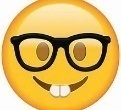 ACTIVIDAD N° 2Leer la siguiente información que te compartimos a continuación y luego responde.FUNCIONES DE LA FAMILIALa familia sea que la consideremos en sentido amplio, familia extensa, o en sentido restringido, familia nuclear, es una agrupación social y humana de carácter universal, que existe como un grupo diferenciado y sólido en toda sociedad, dentro de la cual cumple determinadas funciones sociales necesarias. Dichas funciones, son las siguientes:El aprendizaje básico que toda persona lleva a cabo en su familia de origen;      I.        El control social que a través de una clara y fuerte asignación de poder y autoridad ejerce sobre sus miembros;    II.        El desempeño de roles familiares por el individuo a lo largo de toda su vida, siendo este recíprocamente acompañado en todo su ciclo, de vida por la familia;   III.        El condicionamiento que estos roles familiares, que siempre  acompañan al individuo, ejercen sobre su comportamiento en los demás ámbitos sociales.Cabe aclarar en cuanto a función de control social, que este no debe  ser absoluto, ni ejercido únicamente por un miembro del grupo familiar, tal control debe ser ejercido sobre bases de igualdad y reciprocidad de derechos y obligaciones que conduzcan a la integración familiar.También es importante resaltar que las funciones propias de la familia no son exclusivas, pues pueden cumplirse por otras formas e instituciones sociales, sin embargo se debe considerar la importancia del papel que desempeña la familia en el desarrollo de la comunidad y las funciones que ésta cumple y  ellas son:FUNCIÓN ECONÓMICA DE LA FAMILIA: Esta función presenta un doble aspecto, la familia actúa como productora de bienes y servicios y como unidad de consumo, este doble aspecto se dio mucho en el pasado, en la actualidad se da más que todo en el medio rural, en el medio urbano la familia actúa más que todo como unidad de consumo. FUNCIÓN DE REPRODUCCIÓN DE LA ESPECIE: Procreación y familia generalmente actúan como sinónimos, pero es indudable que puede haber familia sin que exista reproducción, como el caso de la pareja sin hijos, también es cierto que a veces se da la reproducción sin que se creen lazos familiares, por ejemplo cuando una madre soltera abandona a su hijo, por ello la reproducción, más que función de la familia, se convierte en fuente de la misma.FUNCIÓN EDUCATIVA: Esta es quizás la función más importante por su universalidad y trascendencia social, el papel que desempeña la familia como socializadora y educadora es importantísimo, pues como bien se ha señalado, es dentro de la familia donde se moldea el carácter y donde se adquieren las normas éticas básicas. FUNCIÓN AFECTIVA: La familia es la que de una forma natural proporciona al ser humano el afecto que es imprescindible para su equilibro mental y emocional, es decir que dentro de la gama de afecciones humanas nada puede compararse con la satisfacción que proporciona el cariño de una familia bien integrada.Respecto a la funciones de la familia podemos decir que el ideal de toda sociedad es que la familia pueda desempeñarlas de la mejor forma posible, ya que la experiencia ha demostrado que cuando alguna función propia de la familia es trasladada a otras instituciones sociales, tal cambio no ha producido los resultados esperados lo que nos lleva a afirmar que las funciones, roles o fines de la familia dentro del contexto social son intransferibles.De todos los conceptos expuestos deducimos la importancia social de la familia que como bien han señalado algunos autores es en la familia donde puede decidirse el destino del mundo, en ella se hace historia, pues la familia brinda al ser humano las bases para poder experimentar sentimientos de valía y madurez que se trasladaran en forma efectiva hacia la vida en sociedad a través de mujeres y hombres honestos, justos con fuertes principios éticos y de solidaridad que podrán aportar a su comunidad y a su país beneficios extraordinarios.Esto nos lleva a pensar que si existe una relación familiar sana y bien integrada se puede aspirar a una sociedad sana y bien avenida.Actividades: En función al texto leído, responda:1) ¿Cuáles son los aprendizajes básicos que lleva acabo cada individuo en su familia de origen?2) Las funciones de una familia, ¿Son exclusivas de ella? Piense y analice qué otra institución puede cumplir con esa finalidad.3) Una con una flecha cada función con la definición que le que corresponda, puede haber más de uno para cada función:FUNCIÓN ECONÓNICA/ FUNCIÓN REPRODUCTIVA/ FUNCIÓN AFECTIVA/FUNCIÓN EDUCATIVA4) Realice un cuadro que contenga las funciones de la familia.5) Analizando éste trabajo y el realizado anteriormente (TPN 5) ¿Qué clase de familia posee usted? (nuclear, ensamblada, homoparental, adoptiva, etc).6) ¿Considera que su familia cumple las funciones explicadas en el texto? ¿Por qué?La reproducción, más que función de la familia, se convierte en fuente de la misma.Brinda al ser humano las bases para poder experimentar sentimientos de valía y madurez que se trasladaran en forma efectiva hacia la vida en sociedadProporciona al ser humano el afecto que es imprescindible para su equilibro mental y emocionalDonde se moldea el carácter y donde se adquieren las normas éticas básicasPuede haber familia sin que exista reproducciónActúa como productora de bienes y servicios y como unidad de consumo